Во исполнение муниципальной программы «Развитие образования муниципального образования муниципального района «Печора» (2020-2022) утвержденной постановлением администрации МР «Печора» от 31.12.2019 года № 1672, в целях повышения статуса учителя в обществе, повышения открытости системы образования МР «Печора» и Республики Коми, развития инноваций в образовании, распространения в системе дошкольного и общего образования инновационного педагогического опыта:Провести на территории МР «Печора» с 23 января по 10 марта 2023 года  муниципальный конкурс «Педагог года – 2023» по номинациям «Учитель года», «Воспитатель года» (далее – Конкурс).Утвердить:Состав Оргкомитета муниципального конкурса «Педагог года – 2023» (приложение 1);Положение о муниципальном конкурсе «Педагог года – 2023»  (приложение 2).Управлению образования МР «Печора» (Пец Э.Э.):Осуществить подготовку и проведение конкурса;Провести в МАУ ДО «ДДТ» открытие конкурса 03 февраля 2023 года и закрытие – 10 марта 2023 года.Отделу информационно-аналитической работы и контроля (Бревнова Ж.В.) обеспечить анонсирование и информационное сопровождение мероприятий в средствах массовой информации.Настоящее распоряжение подлежит размещению на официальном сайте МР «Печора».Контроль за исполнением распоряжения возложить на заместителя руководителя администрации В.Е. Менникова.Глава муниципального района –руководитель администрации                                                                          В.А. СеровПриложение 1к распоряжению администрации МР «Печора»                                                                          от 31 января 2023 г. № 48/1 - р Состав Оргкомитета муниципального конкурса «Педагог года – 2023»_________________________________________________________Приложение 2к распоряжению администрации МР «Печора» 31 января 2023 г. № 48/1 - р ПоложениЕ о муниципальном конкурсе«ПЕДАГОГ года – 2023»1.1. Муниципальный конкурс «Педагог года – 2023» (далее - Конкурс) проводится в целях выявления талантливых педагогов, их поддержки и поощрения, повышения социального статуса педагога в обществе и престижа педагогической профессии, повышения открытости системы образования МР «Печора» и Республики Коми, развития инноваций в образовании, распространения в системе общего образования инновационного педагогического опыта в соответствии с современными тенденциями развития российского образования, отраженными в Федеральном законе «Об образовании в Российской Федерации», профессиональном стандарте «Педагог (педагогическая деятельность в сфере дошкольного, начального общего, основного общего, среднего общего образования) (воспитатель, учитель)», федеральных государственных образовательных стандартах общего образования.1.2. Учредителем Конкурса является Управление образования МР «Печора» при организационной поддержке МАУ ДО «ДДТ».1.3. Задачами Конкурса являются: развитие творческой деятельности педагогических работников по обновлению содержания образования с учетом новых федеральных государственных образовательных стандартов и федерального закона «Об образовании в Российской Федерации», поддержка инновационных технологий в организации образовательного процесса, непрерывный профессиональный и личностный рост педагогических работников, трансляция лучших образцов педагогической практики. 1.4. Темы Конкурса в 2023 году: «Учить и учиться», «Мое призвание – воспитатель».1.5. Сроки проведения Конкурса:до 23 января 2023 г.: прием материалов от заявителей;24 – 31 января 2023 г.: техническая экспертиза материалов;01 – 17 февраля 2023 г.: заочный тур Конкурса;03 февраля 2023 г.: церемония открытия Конкурса; 06 февраля – 03 марта 2023 г.: проведение очного тура Конкурса;10 марта 2023г.: церемония закрытия Конкурса.1.6. Организационное обеспечение проведения Конкурса осуществляет оргкомитет Конкурса, состав которого утверждается приказом Управления образования МР «Печора». 1.6.1. Оргкомитет утверждает:- план подготовки и программу проведения Конкурса;- состав жюри;- место проведения Конкурсных мероприятий;- призовые места по итогам решения жюри.1.6.2. Решение оргкомитета оформляется протоколом.1.7. В Конкурсе могут принять участие не более двух представителей от ОО/ДОО, в том числе педагоги, реализующие образовательные программы дошкольного, начального общего, основного общего, среднего общего образования.1.8. Выдвижение на участие в Конкурсе педагогических работников муниципальных образовательных организаций, реализующих общеобразовательные программы дошкольного, начального общего, основного общего, среднего общего образования, производится образовательными организациями МР «Печора».1.9. Для оценки конкурсных заданий Конкурса создается Большое жюри и жюри по предметам. Жюри Конкурса формируется из состава педагогов ОО, ДОО МР «Печора», работников отдела по информационно-методической работе Управления образования и утверждается приказом Управления образования МР «Печора».1.9.1. Большое Жюри и жюри по предметам оценивают выполнение конкурсных мероприятий в баллах в соответствии с критериями, утвержденными Оргкомитетом Конкурса.2. Порядок проведения Конкурса2.1. Конкурс проводится в следующих номинациях:2.1.1. «Учитель года».2.1.2. «Воспитатель года».3. При проведении открытых конкурсных мероприятий в аудитории могут присутствовать:3.1. Конкурсные задания «Урок», «Классный час»:3.1.1. члены предметного жюри;3.1.2. представители администрации ОО, на базе которой проводится мероприятие;3.1.3. педагог, на классе/группе которого проводится мероприятие;3.1.4. не более 3-х педагогов из группы поддержки конкурсанта, который проводит мероприятие (в том числе представители администрации – директор, заместитель директора, старший воспитатель, молодые педагоги);3.1.5. педагоги – участники Конкурса «Педагог года – 2023»;3.1.6. руководитель ГМО по предмету, который преподает выступающий конкурсант.3.2. Конкурсные задания «Визитная карточка», «Мастер-класс», «Моя методическая находка», «Профессиональный разговор»:3.2.1. все желающие.3.3. В случае ухудшения эпидемиологической ситуации Оргкомитет оставляет за собой право рассмотреть иные варианты проведения конкурсных мероприятий.4. Номинация «Учитель года»Проводится для двух категорий педагогов: - «Педагогический дебют» для педагогов со стажем не более 5 лет;- «Учитель-профессионал» для педагогов со стажем более 5 лет.4.1. В срок до 23 января 2023г. Заявитель представляет в адрес оргкомитета Конкурса (адрес: . Печора, Печорский проспект, д.65, каб. №6) следующие документы (далее - Материалы):4.1.1. Представление Заявителя (приложение 1).4.1.2. Заявление участника (приложение 2).4.1.3. Подборку цветных фотографий (в электронном виде портрет 9х13, жанровые фотографии (с классного часа, внеклассного мероприятия, педагогического совещания и т.п.) в формате *.jpg с разрешением 300 точек на дюйм без уменьшения исходного размера для оформления информационных конкурсных материалов.4.2. Материалы представляются в бумажном варианте (4.1.1, 4.1.2).4.3. Не подлежат рассмотрению Материалы, подготовленные с нарушением требований к их оформлению, а также поступившие в оргкомитет Конкурса позднее 23 января 2023 года. 4.4. Материалы, представляемые на Конкурс, не возвращаются.4.5. Конкурс проходит в два тура: заочный и очный.4.6. Заочный тур включает конкурсное задание «Медиавизитка».4.6.1. Конкурсное задание «Медиавизитка» (регламент: видеоролик продолжительностью до 3 минут).4.6.1.1. Цель: демонстрация конкурсантом наиболее значимых аспектов своей профессиональной деятельности и педагогической индивидуальности в контексте особенностей региона и образовательной организации, в которой он работает.4.6.1.2. Технические требования к видеоролику: разрешение видео: не менее 1920х1080; горизонтальная съемка; не менее 25 кадров в секунду; пропорции видео: 16:9; формат видео: .mov или .mp4.Видеоролик должен иметь заставку, содержащую сведения о конкурсанте (ФИО, должность, преподаваемые предмет/предметы) и общеобразовательной организации, в которой он работает (муниципальное образование, наименование, населенный пункт).4.6.1.3. Видеоролик конкурсанта направляется на электронную почту ОИМР до 01 февраля 2023 года.4.6.1.4. Конкурсное задание оценивается в соответствии с критериями (приложение 6).«Медиавизитка» используется в торжественной церемонии открытия Конкурса.4.7. Очный тур включает четыре конкурсных задания: «Методическая мастерская», «Урок», «Классный час», «Мастер-класс».4.7.1. Конкурсное задание «Методическая мастерская» (регламент: видеозапись выступления конкурсанта – до 15 минут, ответы на вопросы членов жюри – 10 минут).4.7.1.1. Цель: демонстрация конкурсантом методической компетентности и собственного опыта в вопросах обучения и воспитания. 4.7.1.2. Формат конкурсного задания: представление конкурсантом эффективных методических практик организации процесса обучения и воспитания обучающихся в соответствии с ценностными ориентирами и современными социокультурными тенденциями развития образования. Выступление конкурсанта может сопровождаться презентацией, содержащей не более 12 слайдов. Для представления методических материалов конкурсантом может быть использован собственный Интернет-ресурс (личный сайт, блог, в том числе и на странице социальной сети, страница на сайте образовательной организации).Конкурсное испытание проводится в очно-заочном формате. Заочный формат предусматривает видеозапись выступления конкурсанта, которая направляется на электронную почту ОИМР до 01 февраля 2023 года. Очный формат предполагает взаимодействие конкурсанта с жюри (ответы на вопросы жюри).Технические требования к видеозаписи: продолжительность видеоролика до 15 минут; формат видеофайла AVI, MP4, MKV; разрешение видеоизображения 720р.4.7.1.3. Конкурсное задание оценивается в соответствии с критериями (приложение 6).4.7.2. Конкурсное задание «Урок» (регламент 40 минут, самоанализ урока и вопросы жюри - 10 минут).4.7.2.1. Цель конкурсного испытания: демонстрация конкурсантом профессиональных компетенций в области проведения и анализа урока как основной формы организации учебно-воспитательного процесса и учебной деятельности обучающихся.Формат: урок по учебному предмету, который проводится конкурсантом на базе образовательной организации, утвержденной Оргкомитетом Конкурса в качестве конкурсной площадки.Тема урока определяется в соответствии с календарно-тематическим планированием и рабочей программой по соответствующему предмету с учетом ее фактического выполнения в соответствующем классе образовательной организации, утвержденной Оргкомитетом Конкурса в качестве конкурсной площадки. В случае, если преподаваемый участником Конкурса предмет не изучается в ОО, урок проводится на произвольную тему.Возрастная группа (класс), в которой будет проводиться урок, выбирается конкурсантом. Количество обучающихся на уроке – 15 человек.4.7.2.2. Конкурсное задание оценивается в соответствии с критериями (приложение 6).4.7.3. Конкурсное задание «Классный час» (регламент – 30 минут, самоанализ внеурочного мероприятия и ответы на вопросы членов жюри – до 15 минут).4.7.3.1. Цель конкурсного задания: демонстрация конкурсантом профессионально-личностных компетенций в области воспитания и социализации обучающихся.4.7.3.2. Формат: классный час с обучающимися.Классный час проводится на площадке, утвержденной Оргкомитетом Конкурса. Классный час проводится с тем же классе, в котором проводилось конкурсное задание «Урок».Перечень тем классных часов конкурсного задания «Классный час» определяется Оргкомитетом и доводится до сведения конкурсантов на установочных мероприятиях. Тема классного часа определяется жеребьевкой. 4.7.3.3. Конкурсное задание оценивается в соответствии с критериями (приложение 6).4.7.4. Конкурсное задание «Мастер-класс» (регламент - 25 минут, ответы на вопросы членов жюри – до 5 минут).4.7.4.1. Цель конкурсного задания: демонстрация профессионального мастерства в области презентации и трансляции инновационного педагогического опыта в ситуации профессионального взаимодействия.4.7.4.2. Формат конкурсного задания: выступление, демонстрирующее способы профессиональной деятельности, доказавшие свою эффективность в практической работе конкурсанта.Мастер-класс проводится на площадке, утвержденной Оргкомитетом Конкурса. Тему, форму проведения мастер-класса, наличие фокус-группы и ее количественный состав (при необходимости) конкурсанты определяют самостоятельно. Последовательность выступления конкурсантов определяется жеребьевкой.4.7.4.3. Конкурсное задание оценивается в соответствии с критериями (приложение 6).5. Номинация «Воспитатель года»5.1. Принять участие в Конкурсе могут педагогические работники муниципальных дошкольных образовательных учреждений (воспитатели, педагоги дополнительного образования, музыкальные руководители, логопеды).5.2. Стаж педагогической работы и возраст участников не ограничен.5.3. Выдвижение кандидатов для участия в Конкурсе осуществляется педагогическими коллективами дошкольных образовательных организаций или руководителями организаций и на основании личного заявления участника Конкурса.5.4. Участие в конкурсе является добровольным. Согласие претендента на участие в Конкурсе обязательно.5.5. В оргкомитет для участия в Конкурсе представляются следующие документы (далее - Материалы) в срок до 23 января 2023 года: 5.5.1. Представление Заявителя (приложение 1).5.5.2. Заявление участника (приложение 2).5.5.3. Конспект конкурсного мероприятия.5.5.4. Подборку цветных фотографий (в электронном виде портрет 9х13, жанровые фотографии (с классного часа, внеклассного мероприятия, педагогического совещания и т.п.) в формате *.jpg с разрешением 300 точек на дюйм без уменьшения исходного размера для оформления информационных конкурсных материалов.5.6. Требования к оформлению материалов:5.6.1. Материалы (конспект) представляются в текстовом варианте.5.6.2. Материалы представляются в формате Microsoft Word (Windows 2003 - 2010), размер шрифта –14, межстрочный интервал 1,5.5.6.3. Презентации должны быть подготовлены в Microsoft Power Point (Windows 2003, 2007, 2010).5.7. Конкурс проходит в два этапа: заочный тур («Интернет - портфолио», «Визитная карточка «Я – педагог») и очный тур («Моя педагогическая находка», «Педагогическое мероприятие с детьми», «Мастерская педагога», «Профессиональный разговор»).Материалы заочного тура оцениваются членами жюри заочно. 5.8. Заочный тур включает конкурсное задание «Интернет – портфолио» и «Визитная карточка «Я – педагог». Материалы заочного тура (ссылка на Интернет-ресурс, видеоролик) направляются в Оргкомитет Конкурса на электронную почту metod.cabinet@yandex.ru в срок до 01 февраля 2023 года. 5.8.1. Конкурсное задание «Интернет – портфолио»5.8.1.1. Формат конкурсного задания: интернет – ресурс участника Конкурса (страница на интернет-сайте образовательной организации, в которой работает участник, или ссылка на личный сайт (блог, облачное хранилище и др.), размещенная на странице образовательной организации), в котором представлены методические разработки, материалы, отражающие опыт и специфику профессиональной деятельности конкурсанта, фото- и видеоматериалы.Адрес персонального интернет - ресурса указывается в заявке участника Конкурса (приложение 4). Интернет-адрес должен быть активным при открытии при входе через любой браузер: Internet Explorer; Mozilla FireFox; Google Chrom; Opera.5.8.1.2. Цель: демонстрация конкурсантом различных аспектов профессиональной деятельности с использованием ИКТ.5.8.1.3. Конкурсное задание оценивается в соответствии с критериями.5.8.2. Конкурсное задание «Визитная карточка «Я – педагог» (регламент: видеоролик продолжительностью до 3 минут).5.8.2.1. Формат: видеоролик с возможностью воспроизведения на большом количестве современных цифровых устройств: AVI, MPEG, MKVWMV, FLV, FullHD и др; качество не ниже 360 px; видеоролик должен быть оформлен информационной заставкой с указанием фамилии, имени, отчества участника, образовательной организации, населенного пункта, муниципалитета. Видеоролик должен содержать информацию о достижениях конкурсанта в профессиональной и общественной деятельности, отражать его профессиональную культуру, демонстрировать современные способы педагогической деятельности.5.8.2.2. Цель: демонстрация конкурсантом профессиональных достижений с использованием информационно-коммуникационных технологий.5.8.2.3. Конкурсное задание оценивается в соответствии с критериями.Визитная карточка «Я – педагог» используется в торжественной церемонии открытия Конкурса.5.9. Очный тур включает четыре конкурсных задания: «Моя методическая находка», «Педагогическое мероприятие с детьми», «Мастерская педагога», «Профессиональный разговор».5.9.1. Конкурсное задание «Моя методическая находка» (регламент проведения мероприятия - 20 минут; ответы на вопросы членов жюри - 10 минут).5.9.1.1. Цель конкурсного задания: демонстрация конкурсантом наиболее значимого в его деятельности способа, метода или приема обучения, воспитания и развития детей дошкольного возраста.5.9.1.2. Формат: выступление конкурсанта, демонстрирующее элемент профессиональной деятельности, который он позиционирует как свою педагогическую находку.Конкурсное испытание проводится в специально отведенной аудитории. Последовательность выступлений конкурсантов определяется жеребьевкой. Выступление конкурсанта может сопровождаться презентацией или видеофрагментами.5.9.1.3. Конкурсное задание оценивается в соответствии с критериями.5.9.2. Конкурсное задание «Педагогическое мероприятие с детьми» (регламент проведения мероприятия - до 30 минут; ответы на вопросы жюри Конкурса - до 10 минут).Последовательность выступления определяется в ходе жеребьевки в первый день Конкурса.Педагогическое мероприятие не предусматривает предварительного знакомства с детьми.5.9.2.1. Цель конкурсного задания – демонстрация конкурсантом профессиональных компетенций в области проектирования, организации и реализации различных видов развивающей деятельности дошкольников.5.9.2.2. Формат конкурсного задания: педагогическое мероприятие с детьми в образовательной организации дошкольного образования, утвержденной Оргкомитетом Конкурса в качестве площадки проведения. Практический опыт по организации образовательной работы может быть представлен разными формами работы с детьми. Количество детей - не менее 8 человек.Возраст детей (группа) и последовательность выступлений определяются жеребьевкой. Этап самоанализа проводится после окончания всех мероприятий с детьми.5.9.2.3. Конкурсное задание оценивается в соответствии с критериями.5.9.2.4. На конкурсном задании «Педагогическое мероприятие с детьми дошкольного возраста» присутствуют конкурсант и члены жюри. 5.9.3. Конкурсное задание «Мастерская педагога» (регламент проведения мероприятия – до 20 минут; ответы на вопросы членов жюри Конкурса - 5 минут).5.9.3.1. Цель конкурсного задания: демонстрация конкурсантом собственной педагогической разработки (технологии, метода, способа, приема или средства), используемой в профессиональной деятельности, а также компетенций в области презентации и передачи личного педагогического опыта.5.9.3.2. Формат конкурсного задания: выступление конкурсанта с использованием элементов профессиональной деятельности (приемы, методы, технологии обучения и развития детей дошкольного возраста), демонстрирующий систему работы педагога, ее оригинальность, эффективность и тиражируемость.Конкурсное задание проводится в специально отведенной аудитории. Тему, форму проведения выступления (тренинговое занятие, деловая имитационная игра, моделирование, мастерская, творческая лаборатория, воркшоп и др.), наличие фокус-группы и ее количественный состав конкурсанты определяют самостоятельно. Последовательность выступления определяется в ходе жеребьевки.5.9.3.3. Конкурсное задание оценивается в соответствии с критериями.5.9.4. Конкурсное задание «Профессиональный разговор» (общая продолжительность проведения мероприятия – до 90 минут).5.9.4.1. Цель конкурсного задания: демонстрация конкурсантами умения вести профессиональный разговор; грамотно, лаконично давать ответы на вопросы; формулировать и аргументировать профессионально-личностную позицию по вопросам современного дошкольного образования, обсуждать его проблемные вопросы, предлагать варианты совершенствования и развития дошкольного образования.5.9.4.2. Формат конкурсного задания: ответы конкурсантов на вопросы научного и профессионального сообщества, специалистов системы дошкольного образования, членов жюри Конкурса, общественности. 5.9.4.3. В конкурсном мероприятии принимают участие все участники Конкурса. 5.9.4.4. Конкурсное задание оценивается в соответствии с критериями.6. Подведение итогов6.1. По итогам Конкурса в каждой номинации определяются победитель и два призера, набравшие наибольшее количество баллов в общем рейтинге по результатам заочного и очного туров. В номинации «Учитель года» участники обеих категорий принимают участие во всех конкурсных испытаниях. Результаты Конкурса определяются в каждой категории отдельно.В случае равенства баллов, набранных конкурсантами, приоритет отдается тому конкурсанту, у которого больший балл в следующей иерархии конкурсных испытаний:номинация «Учитель года»: «Урок», «Классный час», «Методическая мастерская», «Мастер-класс», «Визитная карточка»;номинация «Воспитатель года»: «Педагогическое мероприятие с детьми», «Моя методическая находка», «Мастерская педагога», «Профессиональный диалог», «Интернет-портфолио», «Визитная карточка»;6.2. Итоговый рейтинг доводится только до членов жюри. Иным лицам рейтинг не разглашается.6.3. Оргкомитет имеет право определять победителей в дополнительных номинациях.6.4. Победители в номинациях имеют право принять участие в республиканском этапе Всероссийского конкурса «Учитель года России», в республиканском конкурсе «Воспитатель года – 2023».6.4.1. В случае отказа по объективным причинам победителей Конкурса от участия в республиканском этапе Всероссийского конкурса «Учитель года России», в республиканском конкурсе «Воспитатель года – 2023» право участвовать предоставляется призеру или участнику муниципального конкурса.7. Награждение победителей7.1. Победитель Конкурса в каждой номинации награждается Дипломом I степени, призеры – Дипломами II и III степени. Остальные участники Конкурса награждаются Дипломами участников или Дипломами за дополнительные номинации.7.2. Участники Конкурса не признаются победителями, если количество набранных баллов меньше 50% от максимально возможной суммы.7.3. Любые спонсоры могут принять участие в церемонии закрытия Конкурса и награждения участников при условии безвозмездной передачи ими призов (сертификатов на оказание услуг, приобретение товаров и т.д.) конкурсантам лично.7.3.1. Спонсоры уведомляют оргкомитет Конкурса о своем желании принять участие в награждении не позднее чем за 3 дня до проведения церемонии закрытия Конкурса.7.3.2. Решение об участии спонсоров в Конкурсе принимает оргкомитет.7.4. Награждение проводится на церемонии закрытия Конкурса учредителем или ведущим мероприятия. Спонсоры имеют право лично принимать участие в церемонии награждения.___________________________________________Приложение 1к Положению о муниципальном конкурсе «Педагог года – 2023»Представление Заявителя (для номинаций «Учитель года», «Воспитатель года»)(полное наименование Заявителя)выдвигает 	(фамилия, имя, отчество участника Конкурса)(занимаемая должность и место работы участника Конкурса)на участие в муниципальном конкурсе «Педагог года – 2023» в номинации _______________________________________________________________________.Характеристика участника Конкурса:- дата рождения (число, месяц, год);- образование: какое учебное заведение окончил, год окончания, факультет;- основные результаты деятельности учителя за последние 2 года;- краткие сведения об участии в общественной жизни;- сведения о результатах участия в конкурсах педагогического мастерства разных уровней.К характеристике прилагается подборка фотографий: цветная (портрет 9 х 13); жанровая цветная фотография (с урока или внеклассного мероприятия).Фотографии предоставляются в электронном варианте на компакт-диске в формате *.jpg с разрешением 300 точек на дюйм без уменьшения исходного размера.Основные положения (направления) педагогического опыта (объем 1800 знаков). Личный Интернет-ресурс участника конкурса:(интернет-адрес ресурса)Руководитель ОО            							_______________________________________    	     ______________________(фамилия, имя, отчество)							(подпись)М.П.__________________________________________Приложение 2 к Положению о муниципальном конкурсе «Педагог года – 2023»Образец заявления участника муниципального конкурса«Педагог года - 2023» (для номинаций «Учитель года», «Воспитатель года»)Оргкомитет муниципального конкурса«Педагог года - 2023»__________________________________(ФИО учителя) ___________________________________(название предмета, школы)заявление.Даю согласие на участие в муниципальном конкурсе «Педагог года – 2023» в номинации _____________________________________________________________. Разрешаю вносить сведения, указанные в представлении Заявителя, в базу данных об участниках муниципального конкурса «Педагог года – 2023» и использовать в некоммерческих целях для размещения в Интернете, буклетах и периодических образовательных изданиях с возможностью редакторской обработки.Для номинации «Учитель года»:На конкурсе буду проводить:«Учебное занятие» по предмету ________________________ в ______ классе; «Мастер-класс» по теме _____________________________________;Педагогическое кредо ________________________________________________________________________________________________________________________Для номинации «Воспитатель года»:На конкурсе буду проводить:«Педагогическое мероприятие» с детьми ____________ возраста; «Мастерская педагога» по теме __________________________________;Интернет-ресурс ________________________________________Педагогическое кредо _________________________________________________________________________________________________________________________Дата _______________                                             _________________                                                                      подпись____________________________________________________попопопоАДМИНИСТРАЦИЯМУНИЦИПАЛЬНОГО РАЙОНА«ПЕЧОРА»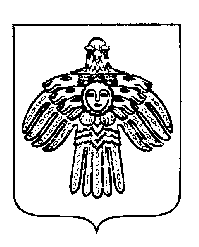 «ПЕЧОРА»  МУНИЦИПАЛЬНÖЙ РАЙОНСААДМИНИСТРАЦИЯ РАСПОРЯЖЕНИЕТШÖКТÖМРАСПОРЯЖЕНИЕТШÖКТÖМРАСПОРЯЖЕНИЕТШÖКТÖМ  31  января 2023 г.г. Печора,  Республика Коми            	         №  48/1 - рО проведении муниципального конкурса «Педагог года - 2023».Состав ОргкомитетаСостав Оргкомитета1. Капитонова А.Д.2. Осипова И.А.3. Елисеева Л.П.4. Сатула И.А.5. Бесчетнова Т.Ф.6. Цыкарева В.С.заместитель начальника Управления образованиязаведующий ОИМРметодист ОИМРметодист ОИМРметодист ОИМР методист ОИМР